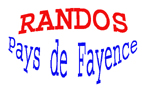 CONVOCATIONVous êtes convoqué aux Assemblées générales extraordinaire et ordinaire de votre association RANDOS-Pays de Fayencelundi 20 janvier 2020 à 16h30 salle 4 de l'espace La Fontaine à MontaurouxOrdre du Jour de l’Assemblée générale extraordinaire : Modification des statuts article 3 (demande d’agrément) et article 11 (ajout indemnisations) ainsi que quelques corrections mineures. Le texte modifié vous sera envoyé avant l’Assemblée générale.Ordre du jour de l’Assemblée générale ordinaire :Présentation et approbation des rapports moral et financier 2019Vote du quitus au conseil d'administrationApprobation du budget prévisionnel 2020 et validation du montant inchangée de la cotisation 2019/2020Election des membres du Conseil d'Administration**Questions diversesRappel : Vous pouvez demander avant le 7 janvier l'inscription d'autres point à l'ordre du jour qui nécessiteraient un vote de l'Assemblée générale.  ** Les trois administrateurs sortants sont : Béatrix Testanier, Françoise Sestier et Michel Nolot. Ils se représentent.Si vous êtes membre depuis au moins 3 mois et à jour de votre cotisation, vous pouvez présenter votre candidature par mail.Si vous ne pouvez pas assister à ces Assemblées générales, merci de donner votre pouvoir à un autre adhérent (maximum 5 pouvoirs par participant) ou de l'envoyer sans indiquer de nom à la secrétaire.L'Assemblée sera suivie de la galette des rois à laquelle les conjoint(e)s sont également invité(e)s. Pour des raisons d'intendance merci de préciser votre présence et si vous serez accompagné avant le 15 janvier.POUVOIR   (à remplir ou à recopier)Je, soussigné, demeurantdonne pouvoir àpour me représenter et voter en mon nom lors des Assemblées générales extraordinaire et ordinaire de RANDOS-Pays de Fayence du 20 janvier 2020.Fait à                                         le                                    Bon pour Pouvoir